CALENDRIER DES INSCRIPTIONS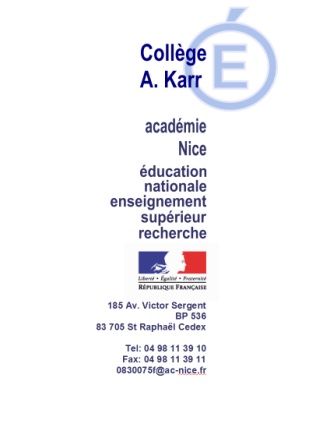 À DESTINATION DES PARENTS DES NOUVEAUX ELEVESRENTRÉE 2022Madame, Monsieur,Les circonstances exceptionnelles liées à l’épidémie du COVID-19, m’ont poussé à mettre en place une procédure d’inscription totalement dématérialisée.Le dossier d’inscription est à télécharger sur le site de l’établissement à l’adresse suivante : https://www.collegekarr.fr/Les parents pourront au choix :Télécharger chaque pièce du dossier d’inscription au format PDF ou DOCX, les renseigner, les enregistrer dans un dossier au nom de votre enfant avec les pièces jointes demandées, puis compresser ou zipper le dossier entier et enfin le transmettre par courriel à l’adresse suivante : 0830075f@ac-nice.frTélécharger chaque pièce du dossier d’inscription au format PDF ou DOCX, les renseigner, puis les transmettre avec les pièces jointes demandées par voie postale à l’adresse suivante : Secrétariat du collège Alphonse Karr, 185 avenue Victor Sergent 83700 Saint Raphaël.Pour les parents les plus éloignés du numérique, téléphoner au secrétariat au 04.98.11.39.10 afin de définir un rendez-vous pour vous accompagner dans la procédure d’inscription.Après vérification par le secrétariat et si le dossier est complet, un accusé de réception vous sera délivré directement ou par courrier électronique ou voie postale attestant de l’inscription de votre enfant. En cas de dossier incomplet, une demande de pièce(s) complémentaires vous sera adressée.La composition des classes sera réalisée à partir de considérations pédagogiques en liaison avec les enseignants des écoles ou du collège. Les demandes de convenance personnelle ne seront pas instruites.Veuillez agréer, Madame, Monsieur, l’assurance de mes salutations distinguées.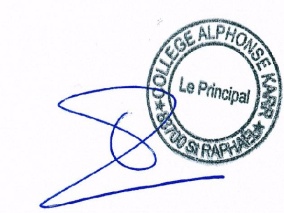 Le PrincipalF. ESCALLIER-DURONTINSCRIPTIONS RENTREE 2022DOSSIER COMPLET A REMETTRE AVANT LE6èmeVendredi 17 juin 20225ème- 4ème- 3èmeVendredi 17 juin 2022